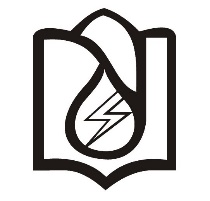 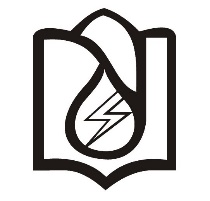 مدیر محترم گروه : با توجه به اتمام پایان نامه دانشجو --------------- داوران پیشنهادی جهت شرکت در جلسه دفاعیه به شرح زیر معرفی می گردند.نام ونام خانوادگی دانشجو:                                                     شماره دانشجوی:                         ورودی:استاد راهنما :استاد مشاور:عنوان پایان نامه :داوران پیشنهادی (حداقل دو داور در هر ستون ذکر گردد.)پایان نامه ومقالات مستخرج از تز وپیشینه داوران خارجی پیوست می گردد.نام ونام خانوادگی استاد راهنما :امضاءشورای محترم تحصیلات تکمیلی:بنا به تصمیم گروه                در جلسه تاریخ                          داوران پایان نامه با اولویت زیر تعیین گردند.(در صورتی که داوران اول موفق به حضور در جلسه دفاعیه نگردیدند،از داوران بعدی به ترتیب اولویت می توان جهت همکاری دعوت نمود.)داوران انتخابی:امضااعضای گروه :(فرم امضا شده به عنوان صورت جلسه می باشد )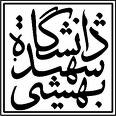 به نام خدافرم تعیین داوران پایان نامه کارشناسی ارشد داور داخلیداور خارجیمحل خدمت داور خارجی ذکر گرددداور داخلیداور خارجیمحل خدمت داور خارجی ذکر گردد